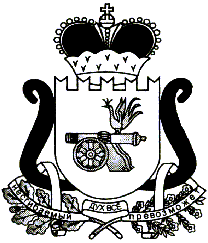 АДМИНИСТРАЦИЯ   МУНИЦИПАЛЬНОГО ОБРАЗОВАНИЯ«ЕЛЬНИНСКИЙ  РАЙОН» СМОЛЕНСКОЙ ОБЛАСТИП О С Т А Н О В Л Е Н И Е от 05.03.2024  № 116г. ЕльняО внесении изменений в состав комиссии по вопросам предоставления муниципальной преференции в целях поддержки субъектов малого и среднего предпринимательства, организаций, образующих инфраструктуру поддержки субъектов малого и среднего предпринимательства, физических лиц, применяющих специальный налоговый режимВ соответствии с Федеральным законом от 26.07.2006 № 135-ФЗ «О защите конкуренции», Федеральным законом от 24.07.2007 № 209-ФЗ «О развитии малого и среднего предпринимательства в Российской Федерации», муниципальной программой «Развитие субъектов малого и среднего предпринимательства в муниципальном образовании «Ельнинский район» Смоленской области», утвержденной постановлением Администрации муниципального образования «Ельнинский район» Смоленской области от 29.12.2017 № 925 (в редакции постановлений Администрации муниципального образования «Ельнинский район» Смоленской области от 12.02.2019 № 95, от 24.01.2020 № 28, от 01.03.2021 № 150, от 19.01.2022 № 37, от 19.01.2023 № 26, от 20.09.2023 № 646, от 01.02.2024 № 56), и в связи с кадровыми изменениями Администрация муниципального образования «Ельнинский район» Смоленской областип о с т а н о в л я е т:1. Внести изменения в состав комиссии по вопросам предоставления муниципальной преференции в целях поддержки субъектов малого и среднего предпринимательства, организаций, образующих инфраструктуру поддержки субъектов малого и среднего предпринимательства, физических лиц, применяющих специальный налоговый режим, утвержденный  постановлением Администрации муниципального образования «Ельнинский район» Смоленской области от 20.06.2022 № 384 «Об утверждении Порядка предоставления муниципальной преференции в целях поддержки субъектов малого и среднего предпринимательства, организаций, образующих инфраструктуру поддержки субъектов малого и среднего предпринимательства, физических лиц, применяющих специальный налоговый режим» (в редакции постановления Администрации муниципального образования «Ельнинский район» Смоленской области от 06.09.2022 № 540), изложив ее состав в новой редакции согласно приложению.2. Контроль за исполнением настоящего постановления возложить на заместителя Главы муниципального образования «Ельнинский район» Смоленской области С.В. Кизунову.Глава муниципального образования «Ельнинский район» Смоленской области 				   Н.Д. МищенковПриложение к постановлению Администрациимуниципального образования«Ельнинский район» Смоленской области от __________2024 №____Состав комиссии по вопросам предоставления муниципальной преференции в целях поддержки субъектов малого и среднего предпринимательства, организаций, образующих инфраструктуру поддержки субъектов малого и среднего предпринимательства, физических лиц, применяющих специальный налоговый режимКизунова Светлана Валентиновна- заместитель Главы муниципального образования «Ельнинский район» Смоленской области – председатель комиссии;Зайцева Елена Ивановна- начальник отдела экономического развития, прогнозирования, имущественных и земельных отношений Администрации муниципального образования «Ельнинский район» Смоленской области – заместитель председателя комиссии;Анастасова Наталья Александровна- ведущий специалист отдела экономического развития, прогнозирования, имущественных и земельных отношений Администрации муниципального образования «Ельнинский район» Смоленской области – секретарь комиссии;Члены комиссии:Трошкина Светлана Васильевна- ведущий специалист отдела экономического развития, прогнозирования, имущественных и земельных отношений Администрации муниципального образования «Ельнинский район» Смоленской области;Федусова Татьяна Анатольевна- ведущий специалист отдела экономического развития, прогнозирования, имущественных и земельных отношений Администрации муниципального образования «Ельнинский район» Смоленской области;Козлова Татьяна Викторовна- ведущий специалист отдела экономического развития, прогнозирования, имущественных и земельных отношений Администрации муниципального образования «Ельнинский район» Смоленской области;Сергеенков Владимир Иванович- депутат Ельнинского районного Совета депутатов VII созыва.